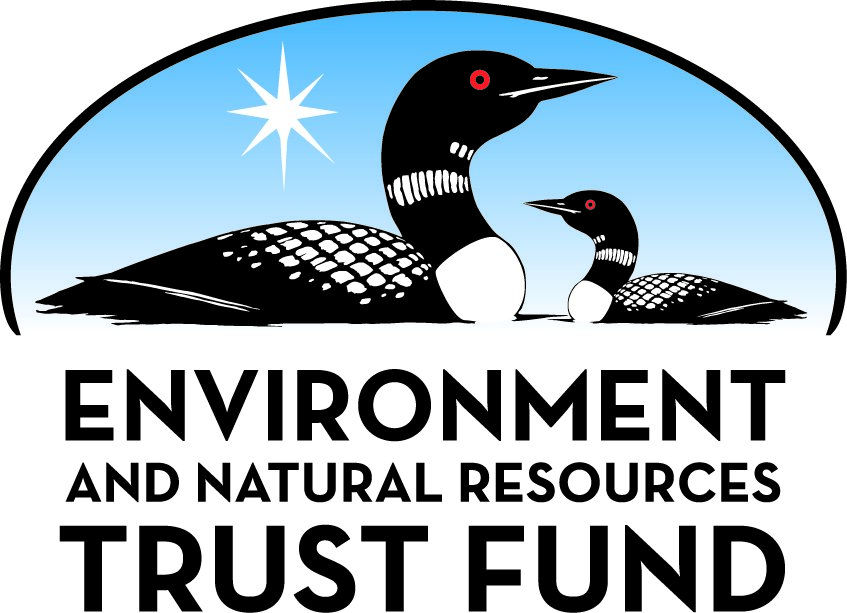 Environment and Natural Resources Trust FundM.L. 2021 Final Work PlanGeneral InformationID Number: 2021-330Staff Lead: Rory AndersonDate this document submitted to LCCMR: August 23, 2021Project Title: Brookston Campground, Boat Launch & Outdoor Recreational FacilityProject Budget: $425,000Project Manager InformationName: Kaycee MelinOrganization: City of BrookstonOffice Telephone: (507) 202-8708Email: brookstoncampgroundproject@gmail.comWeb Address: Project ReportingDate Work Plan Approved by LCCMR: Reporting Schedule: December  1 / June  1 of each year.Project Completion: July 31, 2023Final Report Due Date: September 14, 2023Legal InformationLegal Citation: M.L. 2021, First Special Session, Chp. 6, Art. 6, Sec. 2, Subd. 09oAppropriation Language: $425,000 the first year is from the trust fund to the commissioner of natural resources for an agreement with the city of Brookston to design a campground, boat launch, and outdoor recreation area on the banks of the St. Louis River in northeastern Minnesota. A fiscal agent must be approved in the work plan before any trust fund dollars are spent.Appropriation End Date: June 30, 2024NarrativeProject Summary: The City of Brookston will be designing a campground, boat launch, and outdoor recreation area on the banks of the St. Louis River in northeastern Minnesota.Describe the opportunity or problem your proposal seeks to address. Include any relevant background information.Brookston, a nearly 100-year old community situated along the beautiful St. Louis River in northeastern Minnesota’s St. Louis County, was founded by Finnish and Swedish settlers moving to the area in the late 1890s. The city also sits in close proximity to the Fon du Lac Tribal Reservation, whose area neighbors the community. The abundance of timber brought many loggers to the area and due to its proximity between Duluth and the Iron Range, the railroad became a burgeoning industry in Brookston as the Duluth, Mesabi & Iron Range Railroad hauled iron ore from the mines to the port of Duluth. Brookston was completely destroyed in 1918 by fires, but the citizens rebuilt. The flood of 2012 also devastated the community with water from the river rising so high that it submerged roads and the railroad tracks. Again, the citizens rebuilt. Today the city of 155 people is a stop for travelers and home to generations of families. As the community looks to the future, a campground, boat launch, and recreational facilities are part of its plan for growth and survival. The residents have longed to share the natural beauty of their community with visitors from across the state.What is your proposed solution to the problem or opportunity discussed above? i.e. What are you seeking funding to do? You will be asked to expand on this in Activities and Milestones.Brookston will be planning a campground, boat launch, and recreational facilities to attract and accommodate visitors to the area.  The facilities will include 30 tent camping spots, 30 RV sites, restroom and shower facilities, picnic pavilion, fishing dock, and community center.  Amenities like these would be of great benefit to Brookston, bringing tourism to our beautiful river scene. Fishing, tubing, canoeing, and kayaking are just some of the activities this campground would offer visitors. A bike trail will connect to other area trails.  The St. Louis River also connects to the Artichoke River running in from the north, the Stoneybrook River running in from the south, and the St. Louis River downstream from the campground meets up with the Cloquet River, offering incredible water access to visitors.  Funding received in this application is for pre-engineering, engineering, design, permitting only and not construction.What are the specific project outcomes as they relate to the public purpose of protection, conservation, preservation, and enhancement of the state’s natural resources? The campground and boat launch facility will allow visitors to access the St. Louis River for the purpose of fishing, harvesting wild rice, and recreating. This facility will be ADA compliant and promote healthy lifestyles and enjoyment of northern Minnesota's beautiful outdoors. The facility will help to highlight and educate as to Brookston's rich history, including Native American, European Settlers, Logging, Iron Mining, and Railroad Transportation, and the historic Fire of 1918. We estimate that the majority of users will be from outside of northeastern Minnesota, so this project will serve outdoor enthusiasts, campers and people who fish from around the state.Project LocationWhat is the best scale for describing where your work will take place?  
	Region(s): NEWhat is the best scale to describe the area impacted by your work?  
	StatewideWhen will the work impact occur?  
	In the FutureActivities and MilestonesActivity 1: Environmental and PermittingActivity Budget: $175,000Activity Description: 
Environmental work needed to comply with the Federal National Environmental Policy Act (NEPA) and the State of Minnesota Environmental Protection Act (MEPA) involving those compliance agencies, namely U.S. Environmental Protection, U.S.Fish & Wildlife, Minnesota Department of Natural Resources, Transportation and Historic Preservation.  Other agencies that may become involved are U.S. Army Corp of Engineers, Minnesota Pollution Control Agency, Minnesota Board of Water and Soil Resources and the local Board of Soil and Water Conservation.  The environmental work will consist of soil testing, survey cultural resource locations, survey any wetland boundaries, establish property lines and identify land ownership, and adhere to Minnesota Buffer Law of 50 feet along St. Louis River.  This work will be performed by an accredited engineer, hereafter known as "Consultant".  Consultant will perform needed work to comply with NEPA and MEPA.  Consultant will evaluate and assure compliance with state and local ordinances, planning, zoning and codes.  Consultant will perform wetland delineations along with TEP reviews and permit submittals.Activity Milestones: Activity 2: Engineering survey, Design, PlansActivity Budget: $250,000Activity Description: 
After assessing the existing conditions survey of the site, soils report, and regulatory requirements, a multidisciplinary design team will assemble design documents for competitive bidding for construction. Review of the materials occurs at 30%, 60%, and 100% milestones for City review and approval of the quality, size, and budget of the project. The components of the project will include tent and RV campsites with power and sanitary (RV) hookups, and all associated site work for roadways, grading, paving, lighting, and utilities. Also, three permanent structures will be built on the site; a picnic pavilion structure, a shower/restroom building, and a community center building. A boat launch and fishing dock will be included in the development along the St. Louis River waterfront. During the bidding phase, alternates will be included in the bidding documents to allow the City to increase it’s level of quality or quantity if bids allow for such improvements within the budget.  During this phase of the project,ENRTF funds will not be used for actual construction and will only be used for the planning phase of the facilities.Activity Milestones: Project Partners and CollaboratorsDisseminationDescribe your plans for dissemination, presentation, documentation, or sharing of data, results, samples, physical collections, and other products and how they will follow ENRTF Acknowledgement Requirements and Guidelines. 
The City has regular project meetings.  Documentation of these meetings are developed in the form of meeting minutes that are presented and approved by the City Council.  All council meetings are public and reports discussed are available to the general public.

The Minnesota Environment and Natural Resources Trust Fund (ENRTF) will be acknowledged through use of the trust fund logo or attribution language on project print and electronic media, publications, signage, and other communications per the ENRTF Acknowledgement Guidelines.Long-Term Implementation and FundingDescribe how the results will be implemented and how any ongoing effort will be funded. If not already addressed as part of the project, how will findings, results, and products developed be implemented after project completion? If additional work is needed, how will this be funded? 
To build the campground, Brookston is actively seeking state bonding monies, IRRRB funding and additional LCCMR grant funding. Maintenance of the facility is estimated at $15,000, and will be a line item in the City of Brookston's budget to be offset by campground revenue.Budget SummaryClassified Staff or Generally Ineligible ExpensesNon ENRTF FundsAttachmentsRequired AttachmentsVisual ComponentFile: Alternate Text for Visual ComponentMap of Brookston project....Board Resolution or LetterOptional AttachmentsSupport Letter or OtherDifference between Proposal and Work PlanDescribe changes from Proposal to Work Plan StageWe have made the new revisions per your instructions.  Thank you.  Brookston Campground ProjectAdditional Acknowledgements and Conditions: The following are acknowledgements and conditions beyond those already included in the above workplan:Do you understand and acknowledge the ENRTF repayment requirements if the use of capital equipment changes? 
	N/ADo you agree travel expenses must follow the "Commissioner's Plan" promulgated by the Commissioner of Management of Budget or, for University of Minnesota projects, the University of Minnesota plan? 
	N/ADoes your project have potential for royalties, copyrights, patents, or sale of products and assets? 
	NoDo you understand and acknowledge IP and revenue-return and sharing requirements in 116P.10? 
	N/ADo you wish to request reinvestment of any revenues into your project instead of returning revenue to the ENRTF? 
	N/ADoes your project include original, hypothesis-driven research? 
	NoDoes the organization have a fiscal agent for this project? 
	Yes,  St. Louis CountyDescriptionCompletion DateApprovals and permits from various agencies.August 31, 2022Work with City Engineering Firm to complete environmental and permitting work.August 31, 2022Surveys, environmental and cultural work complete.August 31, 2022City approval of plans.September 30, 2022DescriptionCompletion DatePreliminary design support for environmental work.December 31, 2021Final design plans and specifications. Final city approval.November 30, 2022NameOrganizationRoleReceiving FundsConsulting EngineerConsulting EngineerProject Management and Project AdministrationYesGeneral Contractor Hired Through A Competitive Bidding ProcessGeneral ContractorProject ConstructionYesDNR Staff (Unknown at this time.)DNRFunder.  We are applying for DNR grants to be used as potential additional funds for the dock and boat ramp.NoFond du Lac Band of Lake Superior ChippewaTribal NationWe are seeking the support of the Fond du Lac Band for the Brookston project.NoSaint Louis County (Fiscal Agent)GovernmentSt. Louis County is supportive of the Brookston project.YesCategory / NameSubcategory or TypeDescriptionPurposeGen. Ineli gible% Bene fits# FTEClass ified Staff?$ AmountPersonnelSub Total-Contracts and ServicesEngineering Firm Hired Through A Competitive ProcessProfessional or Technical Service ContractEnvironmental & Permitting0$175,000Engineering Firm Hired Through A Competitive ProcessProfessional or Technical Service ContractSite Survey, Architecture, and Engineering design services0$235,000St. Louis CountyProfessional or Technical Service ContractSt. Louis County is the named fiscal agent. All financial data including Purchasing - create Purchase Order, Request for Proposals(RFP) or Quotes (RFQ), paying invoices, creating financial reports needed for grant work, requesting reimbursements, and yearly audit supportX0.5$15,000Sub Total$425,000Equipment, Tools, and SuppliesSub Total-Capital ExpendituresSub Total-Acquisitions and StewardshipSub Total-Travel In MinnesotaSub Total-Travel Outside MinnesotaSub Total-Printing and PublicationSub Total-Other ExpensesSub Total-Grand Total$425,000Category/NameSubcategory or TypeDescriptionJustification Ineligible Expense or Classified Staff RequestContracts and Services - St. Louis CountyProfessional or Technical Service ContractSt. Louis County is the named fiscal agent. All financial data including Purchasing - create Purchase Order, Request for Proposals(RFP) or Quotes (RFQ), paying invoices, creating financial reports needed for grant work, requesting reimbursements, and yearly audit supportBrookston (Population 142) does not have the staff or infrastructure to manage large sums of money therefore we have contracted with St. Louis County to have their auditors assist in administering these funds.
CategorySpecific SourceUseStatusAmountStateCashDNR Water Resource GrantThis funding would be used in the construction of the boat ramp facility.Potential$200,000State Sub Total$200,000Non-StateCashFederal Regional Trails GrantThis grant would be used in the construction of trails, paths, and trail connections to the facility.Potential$150,000Non State Sub Total$150,000Funds Total$350,000TitleFileBrookston Project MapCity of Brookston ResolutionTitleFileBackground Check Document for LCCMRFiscal Agreement with St. Louis County